予約型乗合タクシー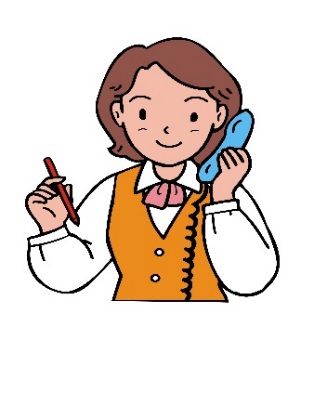 利　用　登　録　申　込　書※　利用登録がなくても予約は可能です。※　利用登録（変更登録）は随時ＦＡＸでも受付しています。※　登録された情報は、予約型乗合タクシーの運行に関すること以外には使用いたしません。　平成　　年　　月　　日受付　No．　　　住　所〒　　－（自治会名：　　　　　　　）（播磨自然高原：　　　　　地区）〒　　－（自治会名：　　　　　　　）（播磨自然高原：　　　　　地区）生まれた年明・大・昭・平年　　ふりがな氏　名性　別電話番号－　　　－ふりがな氏　名男・女携帯電話（緊急時の連絡用）－　　　－ご家族の記入欄　※上記の住所と異なる方は、新たな申込書に記入してください。ご家族の記入欄　※上記の住所と異なる方は、新たな申込書に記入してください。ご家族の記入欄　※上記の住所と異なる方は、新たな申込書に記入してください。ご家族の記入欄　※上記の住所と異なる方は、新たな申込書に記入してください。ご家族の記入欄　※上記の住所と異なる方は、新たな申込書に記入してください。続　柄ふりがな性　別生まれた年携帯電話（緊急時の連絡用）続　柄氏　名性　別生まれた年携帯電話（緊急時の連絡用）男・女明・大・昭・平年－　　　－男・女明・大・昭・平年－　　　－男・女明・大・昭・平年－　　　－男・女明・大・昭・平年－　　　－男・女明・大・昭・平年－　　　－男・女明・大・昭・平年－　　　－男・女明・大・昭・平年－　　　－男・女明・大・昭・平年－　　　－＜予約オペレータや運転手に知っておいてもらいたい事項＞例　・足が不自由なので、乗り降りに時間がかかる・耳がとおいので、電話の声が聞きとりにくい　など＜予約オペレータや運転手に知っておいてもらいたい事項＞例　・足が不自由なので、乗り降りに時間がかかる・耳がとおいので、電話の声が聞きとりにくい　など＜予約オペレータや運転手に知っておいてもらいたい事項＞例　・足が不自由なので、乗り降りに時間がかかる・耳がとおいので、電話の声が聞きとりにくい　など＜予約オペレータや運転手に知っておいてもらいたい事項＞例　・足が不自由なので、乗り降りに時間がかかる・耳がとおいので、電話の声が聞きとりにくい　など＜予約オペレータや運転手に知っておいてもらいたい事項＞例　・足が不自由なので、乗り降りに時間がかかる・耳がとおいので、電話の声が聞きとりにくい　など